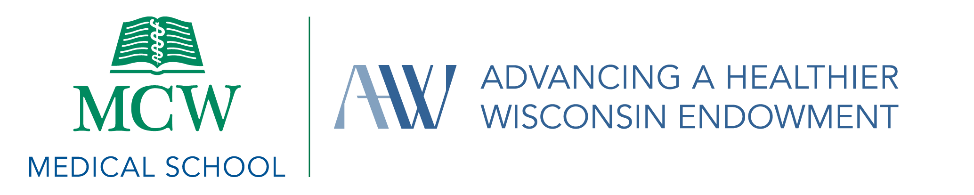 Sample Letter of Intent 
Call for Innovations to Advance Wisconsin’s Health WorkforceEligible collaborations are invited to use the following Letter of Intent (LOI) sample application to collaboratively draft their application for AHW’s Call for Innovations to Advance Wisconsin’s Health Workforce. The formal application must be completed and submitted using the online form available via the AHW website at ahwendowment.org. No paper or emailed applications will be considered. The deadline for LOI submission is November 22, 2019 by 5:00 pm CST. Late LOIs will not be accepted.Project InformationProject Title (maximum 100 characters, including spaces):Goal Statement – Please provide a brief statement describing the goal of the proposed project, including the health workforce development resource to be created, the health workforce field(s) that the resource targets, and the resulting intended health impact. (maximum 400 characters, including spaceAward BudgetProject Team InformationProject Team Type – Please select the type of project team that will engage in the project, based on the following descriptions:Project Team MembersPrimary Community Partner (required – community-led collaborations only) – Project team must designate one (1) eligible primary community partner organization to serve as the fiscal agent for the project. Identify one (1) contact person at the primary community partner organization who will share responsibility with the MCW PI for transferring all communications, notifications, and instructions from AHW to all members of the project team and will be responsible for the fiduciary and reporting requirements on behalf of the community portion of the project team. See full RFA for eligibility requirements.MCW School of Medicine Principal Investigator (required – community-led collaborations and MCW-led collaborations) – Project team must designate one (1) eligible primary MCW School of Medicine PI. For community-led collaborations, the MCW PI is responsible for the fiduciary and reporting requirements of the MCW portion of the project and project budget and shares the responsibility for transferring all communications, notifications, and instructions from AHW to all members of the project team. For MCW-led collaborations, the MCW PI is solely responsible for these tasks. See full RFA for eligibility requirements.MCW Co-Investigators (required – MCW-led collaborations only) – Project team must designate at least one (1) eligible MCW Co-Investigator (Co-I) and are encouraged to designate additional Co-Is, as appropriate to ensure the necessary skill sets and expertise are engaged in the project team. Co-Is must be full-time or full-professional effort MCW faculty in the School of Medicine. See full RFA for eligibility requirements.Collaborator(s) (highly encouraged – community-led collaborations and MCW-led collaborations) – Please list additional key members of the project team to demonstrate that the project team brings together individuals with the necessary skill sets, experience, influence, and expertise to inform, develop, test, institutionalize, and evaluate the proposed health workforce development resource. Project teams are encouraged to be multi-sector and must include individual(s) with authority from organizations or institutions with the ability and commitment to sustain the workforce development resource beyond the project period. Collaborators are not subject to primary community partner organization or MCW faculty eligibility requirements.AHW Five-Year Plan Emphasis AreasAHW Focus Areas – AHW recognizes that the health issues threatening Wisconsin’s residents and communities are complex, interrelated, and multi-faceted. While AHW supports partners in responding to emerging health needs and opportunities, the bulk of its portfolio is focused around three signature health areas.PrimaryPlease select one (1) primary area of emphasis for this project: Improving Heart HealthAdvancing cardiovascular health by seeking solutions across genetic and biologic factors, health behaviors and the socioeconomic conditions that lead to poor heart health outcomes Supporting Healthy MindsAdvancing brain and behavioral health by seeking solutions across brain conditions, diseases and injuries, as well as the emotions, behaviors and biology of mental wellness and substance use Dismantling CancerAdvancing improvements in cancer by seeking solutions that improve understanding, prevention, and survival in the fight against cancer and its causes Other, please describe: SecondaryIf applicable, select all additional focus area(s): Improving Heart Health Supporting Healthy Minds Dismantling Cancer Other, please describe: Please describe how the proposed work addresses each of the selected focus areas. (2,000 characters, including spaces)AHW Determinants of Health – AHW recognizes that determinants of health are the contributing and risk factors that lead to increased risk for disease, disability, and death within each focus area. While there are many different definitions of determinants of health, AHW is guided by three broad categories of determinants.PrimaryPlease select one (1) primary area of emphasis for this project: Biological and genetic factors 
Including areas such as: genetic makeup (chromosomal, single-gene); physical body structure (age, weight); and bodily function (blood pressure, biochemical function) Health behaviors and health care factorsIncluding areas such as: diet, physical activity, alcohol/tobacco and other drug use, sexual activity; policies that impact individual and population health; and health services, such as access to and quality of care Social, economic and environmental factorsIncluding areas such as: availability of resources to meet daily needs, such as living wage and healthy foods; social supports and interactions; public safety; exposure to toxic substances and physical hazards; social norms and attitudes, such as discrimination; exposure to crime, violence and social disorder; quality schools; and housing, homes and neighborhoodsSecondaryIf applicable, select all additional area(s) of emphasis for this project: Biological and genetic factors Health behaviors and health care factors Social, economic and environmental factorsPlease describe how the proposed work addresses each of the selected determinant of health areas. (2,000 characters, including spaces)Narrative Describe the proposed health workforce development resource that will be created by the project team, including a brief description of the anticipated resource purpose, content, and format. (maximum 1,000 characters, including spaces)Describe the health workforce field(s) that is the intended audience to use the proposed workforce development resource. (maximum 3,000 characters, including spaces)Describe the need for the proposed workforce development resource, including applicable data relevant to Wisconsin’s health workforce, populations or communities, and Wisconsin’s leading health challenges. (maximum 3,000 characters, including spaces)Describe how the proposed workforce development resource and/or intended impact on the target health workforce(s) will contribute to advancing health equity. (maximum 3,000 characters, including spaces)Briefly describe the proposed project methods, including specific strategies and activities, to develop, test, institutionalize, and evaluate the proposed workforce development resource. (maximum 3,000 characters, including spaces)Describe the project team, including team member roles, expertise, and perspectives that will support the project team to carry out the proposed strategies and activities. (maximum 3,000 characters, including spaces)AttachmentsThe following items should be completed and compiled in the order below as a single PDF document. Name the PDF packet as “PI Last Name – LOI Attachment” and upload to the online application form before submission.Signature Form (required)Citations, one-page maximum (optional)Total Amount Requested:$Amount for MCW (community-led collaborations only):$Amount for Community (community-led collaborations only):$Additional Funds (if applicable):$Source of Additional Funds:$Project Start Date:July 1, 2020Duration (in years, up to 4 years):Community-Led CollaborationTarget workforce(s) or workforce field(s) to immediately use the resource resulting from the project are employed or trained outside of MCW and its affiliates Project partner committing to institutionalizing and sustaining the resource resulting from the project is a Wisconsin-based entity outside of MCW and its affiliatesMCW-Led CollaborationTarget workforce(s) or workforce field(s) to immediately use the resource resulting from the project are employed or trained by MCW and its affiliatesProject partner committing to institutionalizing and sustaining the resource resulting from the project is MCW and its affiliates (at a minimum)Community Partner Organization: Community Partner Organization: Community Partner Organization: Contact Name: Email: Email: Title: Phone Number (XXX-XXX-XXXX): Phone Number (XXX-XXX-XXXX): Organization Website: Organization Website: Organization Website: Type of Organization: Nonprofit organization (check the applicable type below):                       health, social service or other community-based organization   faith-based organization   private university or school  other (specify):  OR  Government organization (check the applicable type below):   state or local government   tribal organization   public university or school  other (specify): Name: Title: MCW Department: Email: MCW Division (if applicable): Phone Number (XXX-XXX-XXXX): MCW Standing: Full-time faculty Full-professional effort status facultyDepartment Administrator Name: Administrator Phone Number (XXX-XXX-XXXX): Department Chair Name: Department Chair Name: Co-I Name: Title: MCW Department: Email: MCW Division (if applicable): Phone Number (XXX-XXX-XXXX): MCW Standing: Full-time faculty Full-professional effort statusDepartment Administrator Name: Administrator Phone Number (XXX-XXX-XXXX): Department Chair Name: Department Chair Name: Co-I Name: Title: MCW Department: Email: MCW Division (if applicable): Phone Number (XXX-XXX-XXXX): MCW Standing: Full-time faculty Full-professional effort statusDepartment Administrator Name: Administrator Phone Number (XXX-XXX-XXXX): Department Chair Name: Co-I Name: Title: MCW Department: Email: MCW Division (if applicable): Phone Number (XXX-XXX-XXXX): MCW Standing: Full-time faculty Full-professional effort statusDepartment Administrator Name: Administrator Phone Number (XXX-XXX-XXXX): Department Chair Name: Co-I Name: Title: MCW Department: Email: MCW Division (if applicable): Phone Number (XXX-XXX-XXXX): MCW Standing: Full-time faculty Full-professional effort statusDepartment Administrator Name: Administrator Phone Number (XXX-XXX-XXXX): Department Chair Name: Co-I Name: Title: MCW Department: Email: MCW Division (if applicable): Phone Number (XXX-XXX-XXXX): MCW Standing: Full-time faculty Full-professional effort statusDepartment Administrator Name: Administrator Phone Number (XXX-XXX-XXXX): Department Chair Name: Name:Institution/Organization:Project Team Role: